ЗАДАНИЕКУРСОВАЯ РАБОТА ПО ТОЭЫ Анализ трехфазных цепей1. Анализ симметричных трехфазных цепейРассчитать заданный вариант симметричной трехфазной цепи, изображенной на рисунке 1, т.е. найти токи, напряжения и мощности всех участков, пользуясь методами преобразования цепи (в комплексной форме).Проверить правильность расчета по законам Кирхгофа для двух контуров исходной схемы и узловых точек нагрузки.Для схемы двух ваттметров, включенных в начале схемы, записать их показания и определить мощность, потребляемую рассматриваемой цепью.Поверить баланс активной, реактивной и полной мощностей. Сравнить суммарную активную мощность всех элементов и суммарное показание ваттметров.Определить вид и величину компенсирующего устройства, которое нужно подключить к цепи, чтобы на входе в цепь коэффициент мощности был равен заданному.На отдельном листе начертить заданную схему с указанием величины и характера сопротивлений отдельных участков, положительных направлений токов, напряжений и мощностей отдельных участков.Построить топографическую векторную диаграмму заданной трехфазной цепи, причем графически показать, удовлетворяется ли первый закон Кирхгофа для всех узлов. На диаграмме изобразить только те токи, которые протекают в заданной схеме, токи же и напряжения промежуточных эквивалентных схем не указывать.Данные для расчета приведены в таблице 1.= 10+j10 Ом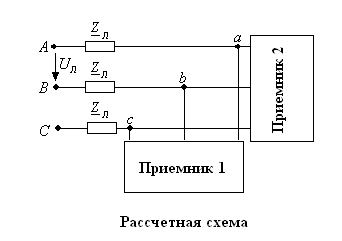 Рисунок 1 – Расчетная схема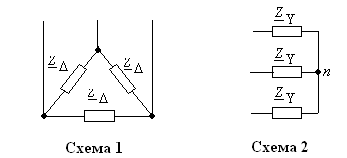 Рисунок 2 – Схемы приемников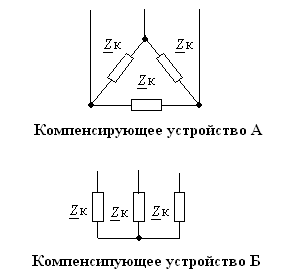 Рисунок 3 – Схемы компенсирующих устройствТаблица 1 - Исходные данные для пунктов 1-9 заданияСоединенная по схеме звезда симметричная активно-индуктивная нагрузка получает электроэнергию от симметричного источника питания через линию электропередачи  представленной П-образной схемой замещения (рисунок 4).  Значения Uл источника питания, полная мощность и коэффициент мощности нагрузки (для расчета параметров нагрузки использовать напряжение источника питания), Zл и Y приведены в таблице 2. .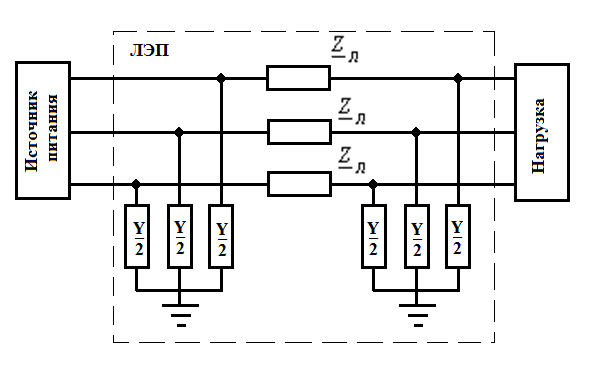 Рисунок 4 - Схема электрической сетиВнутренняя структура двухполюсника сопротивления линии представлена на рисунке 5. Внутренняя структура двухполюсника проводимости линии представлено на рисунке 6.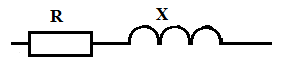 Рисунок 5 - Структура двухполюсника сопротивления линии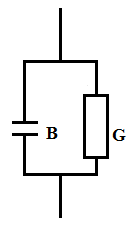 Рисунок 6 - Структура двухполюсника проводимости линииПостроить ТВД и ВДТ для исходной схемы, а также в случае если G=0 и в случае G=B=0. Сделать заключение о причине изменения ТВД и ВДТ. Записать уравнения по первому закону Кирхгофа в начале и конца ЛЭП для всех случаев.Исследовать, как влияет характер Y на напряжение нагрузки.  Таблица 2 - Исходные данные для пунктов 10-12 задания2. Анализ несимметричных трехфазных цепейРассчитать заданные варианты несимметричной трехфазной цепи:Найти токи, напряжения и мощности на всех участках двух цепей (рисунок 7 - несимметричный приемник, соединенный звездой; рисунок 8 - несимметричный приемник, соединенный треугольником) для прямого следования фаз приложенного напряжения. Проверить правильность решения по законам Кирхгофа. Для всех вариантов сопротивление Zл=0,2+j0,2 Ом.Включить в начале схем минимальное число ваттметров, достаточное для определения активной мощности трехфазной цепи, определить их показания, а также мощность, потребляемую рассматриваемой цепью.Проверить баланс активных, реактивной и полной мощностей, сравнить рассчитанную активную мощность на всех элементах с суммарной мощностью ваттметра.Произвести расчет для схемы несимметричного приемника, соединенного звездой, произвести расчет с добавлением нулевого провода (Zn=0,4+j0,3 Ом). Сравнить полученные результаты с результатами расчета без нулевого провода. Сделать заключение о необходимости использования нулевого провода.На отдельном листе начертить заданную схему с указанием величины и характера сопротивлений отдельных участков, положительных направлений токов, напряжений и мощностей отдельных участков.Построить топографическую векторную диаграмму заданной трехфазной цепи, причем графически показать, удовлетворяется ли первый закон Кирхгофа для всех узлов. На диаграмме изобразить только те токи, которые протекают в заданной схеме, токи же и напряжения промежуточных эквивалентных схем не указывать.Данные для расчета приведены в таблице.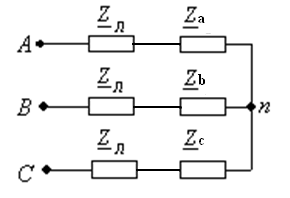 Рисунок 7 – Расчетная схема 1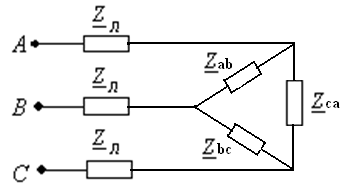 Рисунок 8 – Расчетная схема 2Дано: фазная ЭДС = 200 В, сопротивление последовательностей генератора ZГ1, ZГ2, ZГ0. Сопротивление последовательностей линии ZЛ1 = ZЛ2, ZЛ0=j2. Сопротивление последовательностей двигателя ZД1, ZД2, ZД0. Сопротивление ZN. Однофазное замыкание произошло в точке K (рисунок 9). Определить токи в фазах двигателя и генератора методом симметричных составляющих. Решить поставленную задачу при условии возникновения продольной несимметрии в той же фазе между линией и двигателем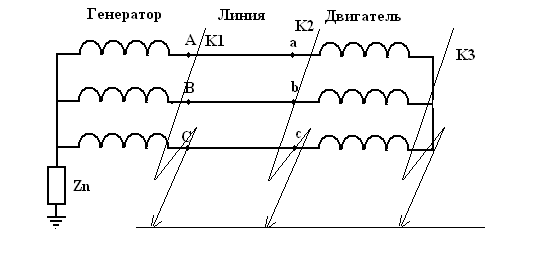 Рисунок 9 – Расчетная схема 3ВариантПриемник 1Приемник 2Компенсирующее устройствоЗаданный коэффициент мощности1290-j3015+j1512Б0,92380ВариантUл, кВSн, МВтcos Zл, ОмZл, ОмY, СмY, СмY, СмВариантUл, кВSн, МВтcos RXGBB12115110,92470,03630,03630,062ВариантUabUbcUca Группа 1 Группа 1 Группа 1 Группа 1 Группа 1 Группа 1 Группа 1 Группа 1 Группа 1 Группа 1127+j54+j22+j27+j54+j22+j2180160200ВариантZГ1ZГ2ZГ0ZЛ1ZД1ZД2ZД0ZNТочка и вид КЗТочка и вид КЗВариантZГ1ZГ2ZГ0ZЛ1ZД1ZД2ZД0ZNМесто КЗФаза12 j7 j1 j0,5 1+j4 9 j1 j0,2Фаза c